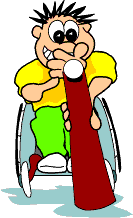 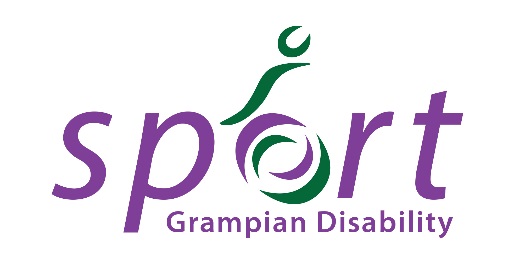 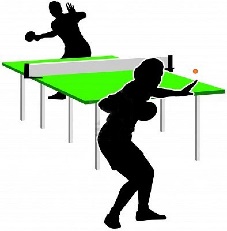 Grampian Games 2017Friday 26th – Sunday 28th MayFor athletes with a physical, sensory or learning disability  Events:Friday 26th MayFootball – 6.30pm - 8.30pmAberdeen Sports VillageIndoor Bowling – 6.30pm – 8.30pmGarioch Indoor Bowling CentreSaturday 27th MayBoccia – 09.30am – 5pmTable Tennis – 11am – 5pmAberdeen Sports Village*Wheelchair Basketball – 10am – 4pmBeach Leisure CentreSunday 28th MaySwimming – 12.30pm – 4pmInverurie Swimming PoolTen Pin Bowling – 5.30pm – 8.30pmGarioch Indoor Bowling Centre*To enter please complete the enclosed entry form and code of conduct form and send to Andrinne Craig, Sport Aberdeen, Broadfold House, Broadfold Road, Bridge of Don, Aberdeen, AB23 8EE with the correct payment made out to “Grampian Disability Sport” by 12th May 2017.If you have any queries please contact Claire McDonald, Regional Development Manager on claire.mcdonald@scottishdisabilitysport.com or call 07533056564 .* Please note the ASV café opens at 9.30am on Saturday 27th May & the kitchen at the Garioch Indoor Bowling Centre is open until 7pm on Sunday 28th May.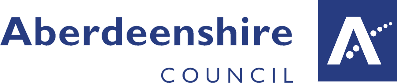 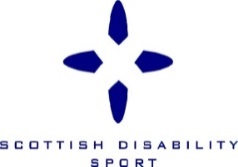 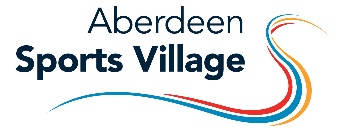 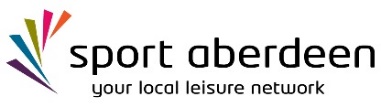 Swimming Gala for Athletes with a Physical, Sensory or Learning DisabilitySunday 28th May 201712.30pm – 4pmInverurie Swimming PoolPlease find enclosed entry forms for all strokes but note that swimmers will only be allowed to enter 4 events.  Swimmers who record a time of less than 42.00 for 50m freestyle must enter 100m event.  Please submit accurate times which will allow for a fair competition for all those taking part. Please copy the timecard sheet enclosed and complete for each swimmer (lane and event numbers will added once the programme is complete).  Please note a consent form is required for each swimmer.  The team leader/coach can sign the code of conduct on behalf of the team or if entering as an individual please complete.The entry fee will be £5.00 per person.  Cheques should be made payable to “Grampian Disability Sport".There is parking at Inverurie Swimming Pool and there is a pool hoist and accessible changing room available.    The lockers in the changing rooms operate with a £1 coin which is refundable after use.Each team entering must provide one adult helper in addition to the Team Manager (more will be gratefully accepted) to help with timekeeping etc. Name of school/ club	________________________________________Name of Team Manger	________________________________________Name of helper		________________________________________Capacity of Helper i.e. Timekeeper__________________________________Additional InformationSwimmers wishing a warm-up will have the opportunity to do so prior to the start of the gala.  They should be supervised whilst in the water with a coach at the end of the lane they are warming up in.Swimmers with epilepsy should be "spotted" when involved in their races.Only swimmers who are competent should dive.  No diving at the shallow end.  Should swimmers wish to use diving blocks, please tick the box on their timecard.There will be a short break in the middle of the programme to allow swimmers to have a drink and a small snack.  Please remember they will be returning to the pool to swim, so shouldn't eat anything too heavy and fizzy juice should be avoided.Swimmers will only be allowed to enter four events plus a relay.  Swimmers can only enter one distance per stroke and if their time is too quick for the 25m events they should move up to the 50m race and similarly from 50m to 100m.  If there are four or more swimmers in an event then gold, silver and bronze medals will be presented.  If there are 3 swimmers in an event then gold and silver medals will be presented.  If there are 1 or 2 swimmers in an event then a gold medal will be presented.  Please note that in the most common time bands, races may be run over a number of heats with the medals being worked out on the quickest times.  Please explain to your swimmers that although they may place well in their heat, their times will be compared to those from other heats before medals are presented.Grampian Games - SWIMMINGCLUB/SCHOOL NAME 							CLUB/SCHOOL NAME  							CLUB/SCHOOL NAME 							CLUB/SCHOOL NAME 							CLUB/SCHOOL NAME 							CLUB/SCHOOL NAME 							CLUB/SCHOOL NAME 							CLUB/SCHOOL NAME 							Grampian Games Athlete Code of Conduct - SwimmingAim: 	To ensure that all athletes/coaches involved with G.D.S. participate within an agreed philosophy and set of standards.Principle Statement of EthicsSporting integrity is based on the acceptance of rules, fairness, equality, respect for others, moral conduct and a sense of what is right.  The goal of G.D.S. is to create a sporting environment where violence, breaking the rules, the abuse of drugs, the lack of fair play and other unethical behaviour are automatically rejected as being irrelevant to the true purpose of sport.I the athlete/coach agree to the following:to abide by the principle statement on Ethics abovepractice and play within the spirit of the gamehelp each other to learn new skillscompete as a team respect others – coach, officials, other players, team managers, parents who help organise/play the sportdo not direct verbal, physical, emotional abuse towards opponents/coaches/umpires/event organisers & other team memberstreat all others as you would like to be treated, with integrity and respectarrive before the start of each session to ensure adequate preparation and to be punctual on all occasions, where possible provide information in advance if you are ill or unable to attend any session.set a good example at all times in aspects of dress, language, behaviour, and respect of equipment and others.Signature: .........................................................	Date: ......................................GRAMPIAN GAMES CONSENT FORM – for individual participants - SwimmingParticipant’s Name:………………………………………Male/Female………………..Age: .....................................................  Name of School: (if applicable) .............................................................................Parent/Carer’s Name: ...........................................................................................................Contact No. ............................................ Email: ...................................................................Will a carer accompany the participant to the session? (Please circle)      YES	 / NOIf no, please give the name of someone we can contact during the time of the session in case of emergencies.Name: ........................................................................................ Contact No. .....................................................................Please use the space below to share further information about your disability you feel we may need to know to provide the best sporting experience for you.  Please inform if you use a wheelchair or assisted devices.……………………………………………………………………………………………………………………………………………………………………………………………………………Please indicate any special medical needs you may have that we should know about e.g. Asthma, Epilepsy……………………………………………………………………………………………………………………………………………………………………………………………………………Please indicate any special educational needs you may have you would wish to make us aware of:…………………………………………………………………………………………………………………………………………………………………………………………………………….If you use sign language or have a special need relating to communication please state below and elaborate as fully as possible (e.g. do you use Makaton)……………………………………………………………………………………………………………………………………………………………………………………………………………Do you consent to receiving first aid/medical treatment? (please circle)      YES	   NOPhotography may be used during the sessions. Images will be used in publications and on our website to publicise our services or celebrate special events. These may also appear in our printed publications, on our website, intranet, social media ie facebook, twitter and on Plasma screens in various council offices. We may also send them to the news media.Please tick this box if you DO CONSENT to the participant being photographed and images used as indicated above Please tick this box if you DO NOT wish the participant to be photographed and images used as indicated above   Signature ........................................................................ Relationship .................................Please include your email address if you would like to be added to our emailing list to be the first to hear about new clubs, events and training opportunities.Email: ................................................................................................................................................................................The information given will be treated in confidence and held in accordance with the requirements of the Data Protection Act 1998.FEMALE BREASTSTROKEFEMALE BREASTSTROKEFEMALE BREASTSTROKEFEMALE BREASTSTROKECLASSNAME & D.O.BTIME50 METRES1Up to 49.9950 METRES250.00-56.9950 METRES357.00-66.9950 METRES467.00-78.0025 METRES528.00-32.9925 METRES633.00-37.99FEMALE 100 METRES FREESTYLEFEMALE 100 METRES FREESTYLEFEMALE 100 METRES FREESTYLENAME & D.O.BTIME12345MALE FREESTYLEMALE FREESTYLEMALE FREESTYLEMALE FREESTYLECLASSNAME & D.O.BTIME50 METRES1Up to 49.9950 METRES250.00-56.9950 METRES357.00-66.9950 METRES467.00-78.0025 METRES528.00-32.9925 METRES633.00-37.9925 METRES738.00-43.9925 METRES844.00-50.9925 METRES951.00-57.9925 METRES1058.00-And upMALE BACKSTROKEMALE BACKSTROKEMALE BACKSTROKEMALE BACKSTROKECLASSNAME & D.O.BTIME50 METRES1Up to 49.9950 METRES250.00-56.9950 METRES357.00-66.9950 METRES467.00-78.0025 METRES528.00-32.9925 METRES633.00-37.9925 METRES738.00-43.9925 METRES844.00-50.9925 METRES951.00-57.9925 METRES1058.00-And upMALE BREASTSTROKEMALE BREASTSTROKEMALE BREASTSTROKEMALE BREASTSTROKECLASSNAME & D.O.BTIME50 METRES1Up to 49.9950 METRES250.00-56.9950 METRES357.00-66.9950 METRES467.00-78.0025 METRES528.00-32.9925 METRES633.00-37.99MALE 100 METRE FREESTYLEMALE 100 METRE FREESTYLEMALE 100 METRE FREESTYLENAME & D.O.BTIME12345FEMALE FREESTYLEFEMALE FREESTYLEFEMALE FREESTYLEFEMALE FREESTYLECLASSNAME & D.O.BTIME50 METRES1Up to 49.9950 METRES250.00-56.9950 METRES357.00-66.9950 METRES467.00-78.0025 METRES528.00-32.9925 METRES633.00-37.9925 METRES738.00-43.9925 METRES844.00-50.9925 METRES951.00-57.9925 METRES1058.00-And upFEMALE BACKSTROKEFEMALE BACKSTROKEFEMALE BACKSTROKEFEMALE BACKSTROKECLASSNAME & D.O.BTIME50 METRES1Up to 49.9950 METRES250.00-56.9950 METRES357.00-66.9950 METRES467.00-78.0025 METRES528.00-32.9925 METRES633.00-37.9925 METRES738.00-43.9925 METRES844.00-50.9925 METRES951.00-57.9925 METRES1058.00-And upMALE 100 METRES INDIVIDUAL MEDLEYMALE 100 METRES INDIVIDUAL MEDLEYMALE 100 METRES INDIVIDUAL MEDLEYNAME & D.O.BTIME12345FEMALE 100 METRES INDIVIDUAL MEDLEYFEMALE 100 METRES INDIVIDUAL MEDLEYFEMALE 100 METRES INDIVIDUAL MEDLEYNAME & D.O.BTIME12345MALE 25/50METRES BUTTERFLYMALE 25/50METRES BUTTERFLYMALE 25/50METRES BUTTERFLYDistanceNAME & D.O.BTIME12345678FEMALE 25/50METRES BUTTERFLYFEMALE 25/50METRES BUTTERFLYFEMALE 25/50METRES BUTTERFLYDistanceNAME & D.O.BTIME12345678